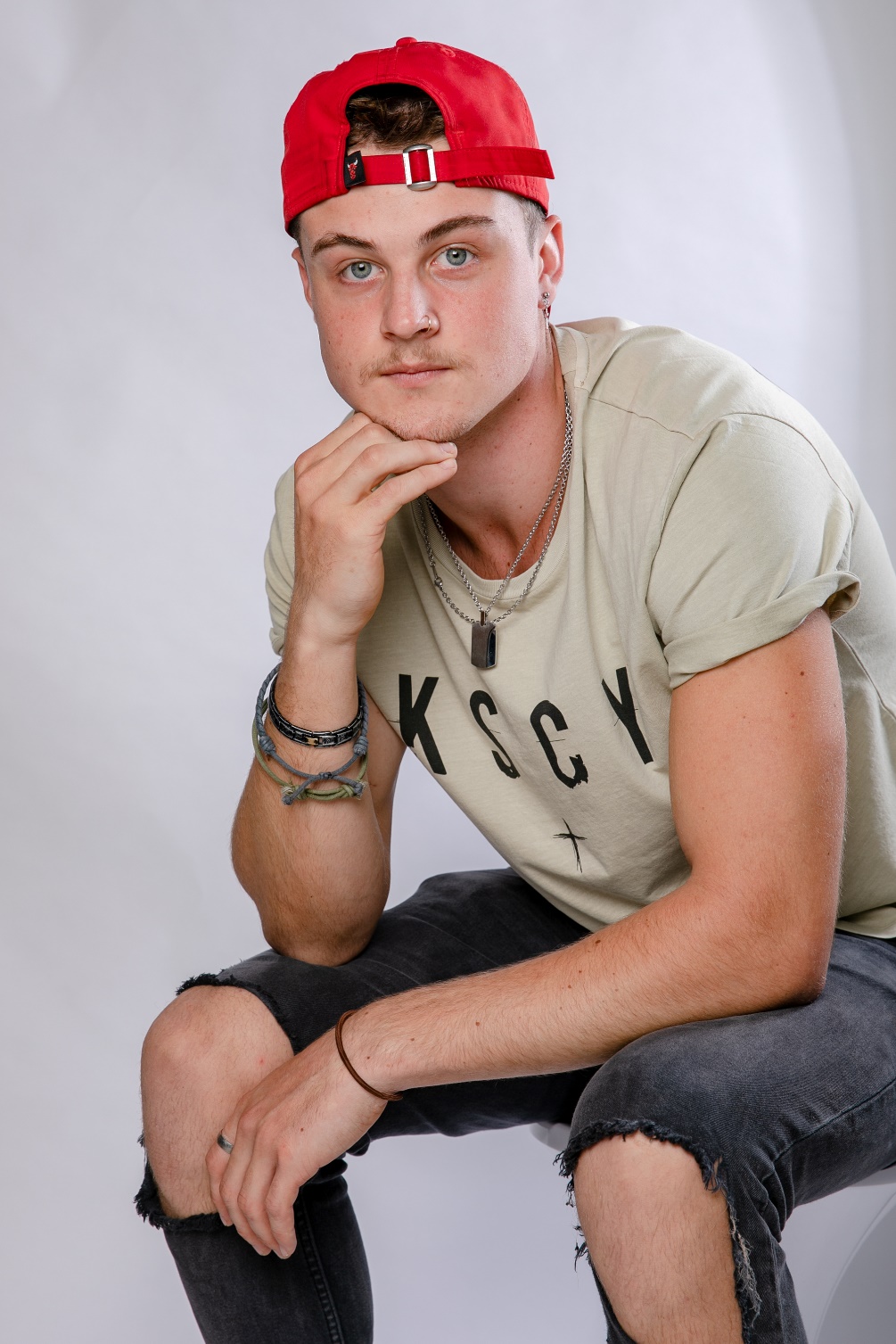 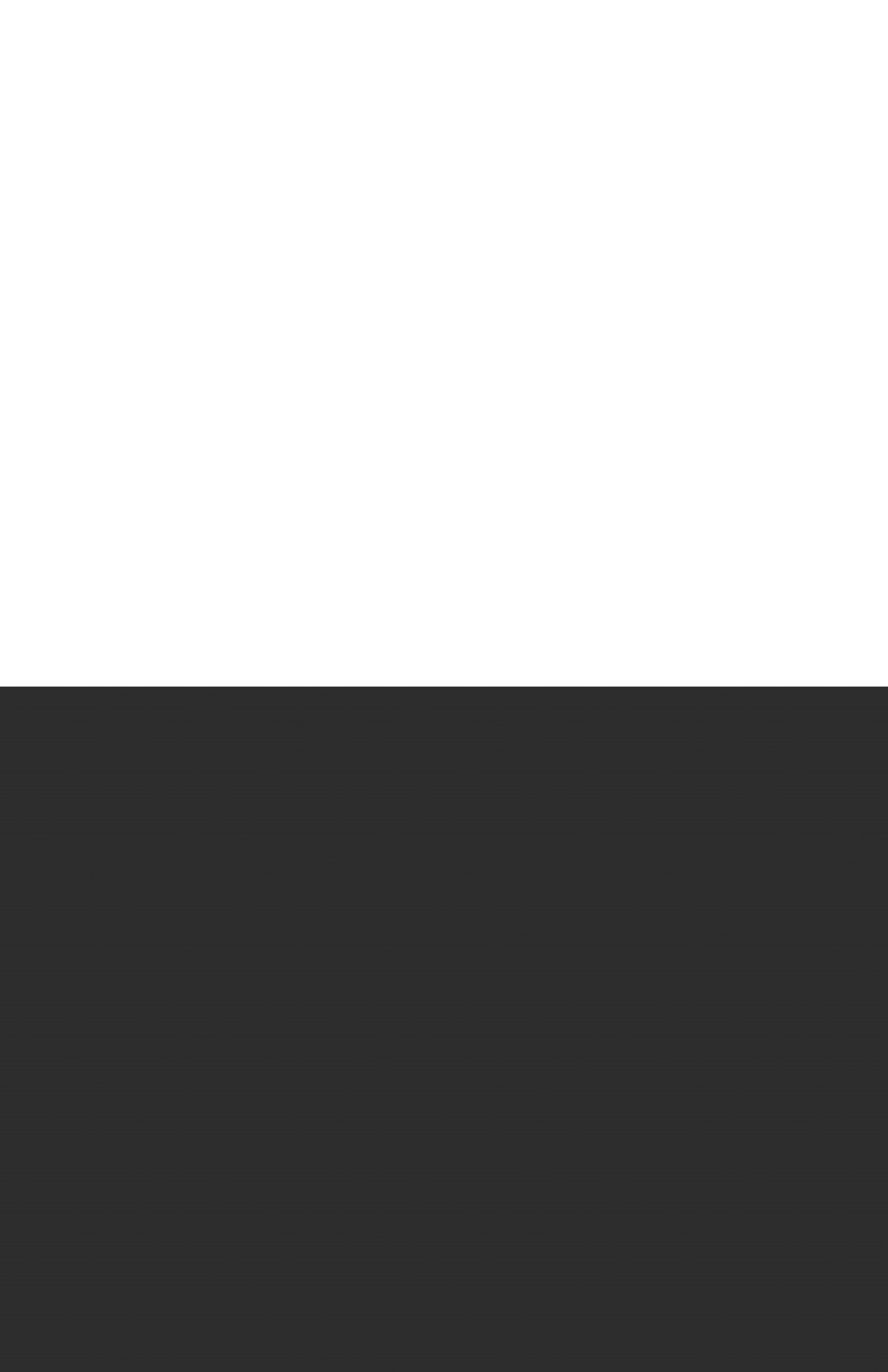 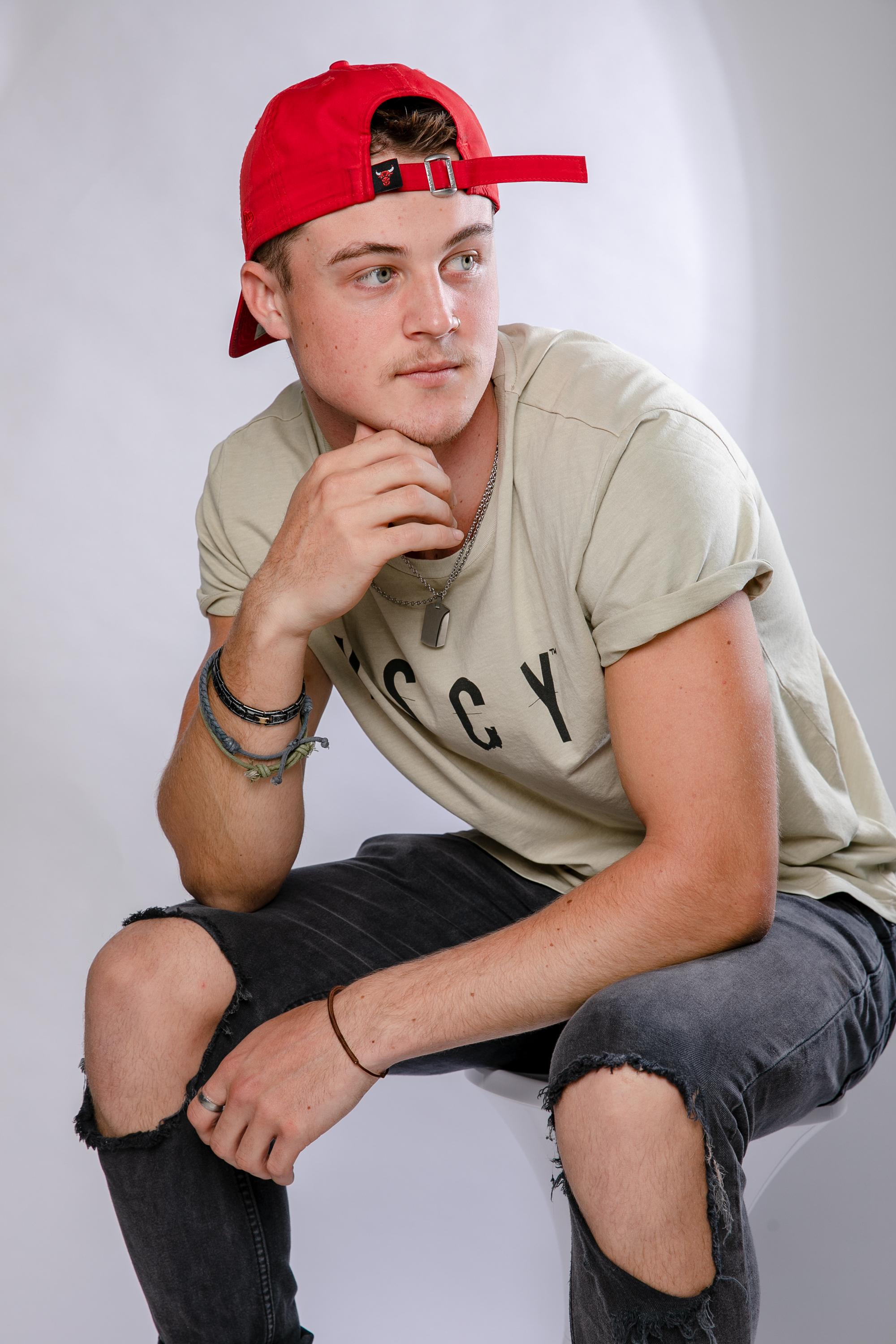 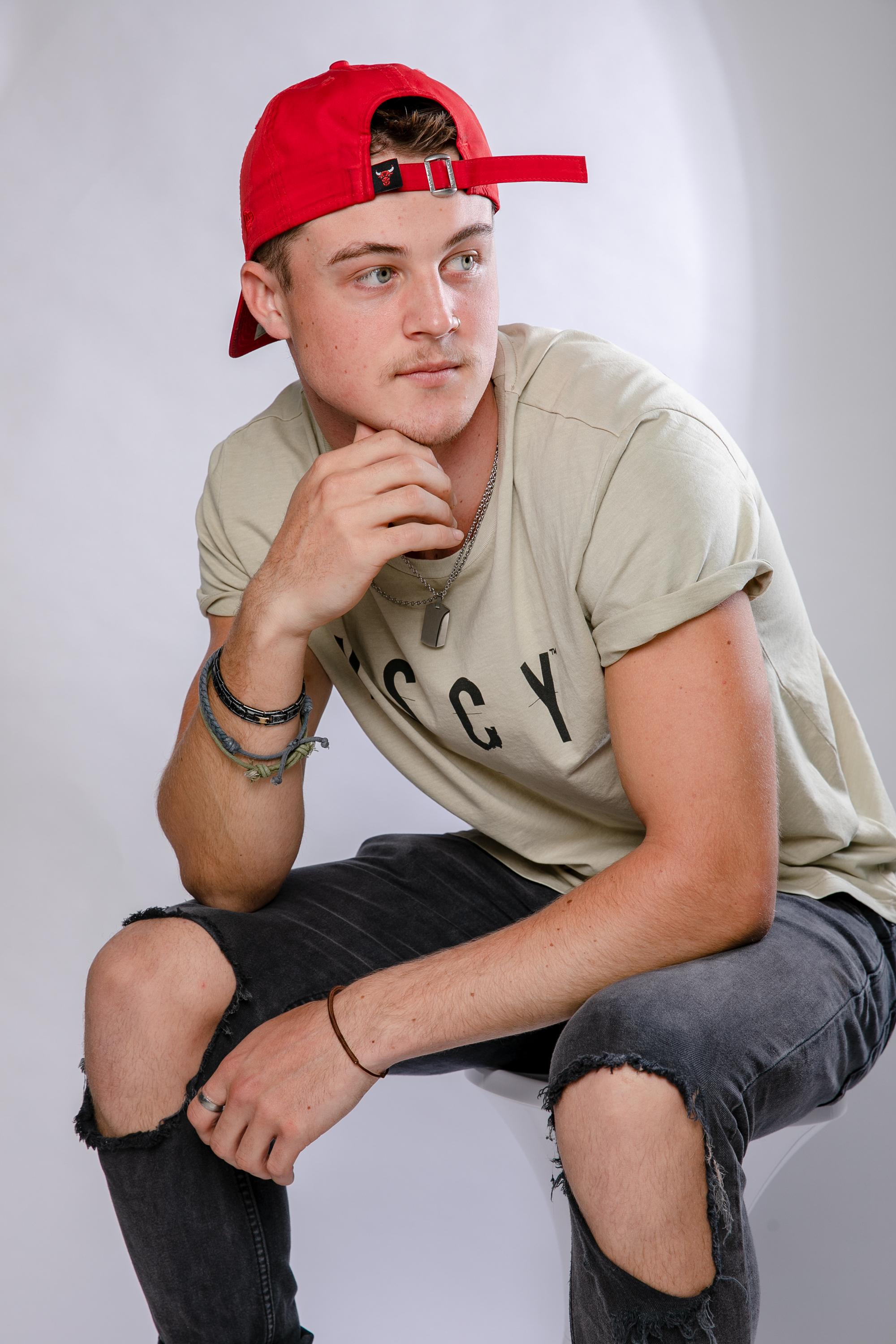 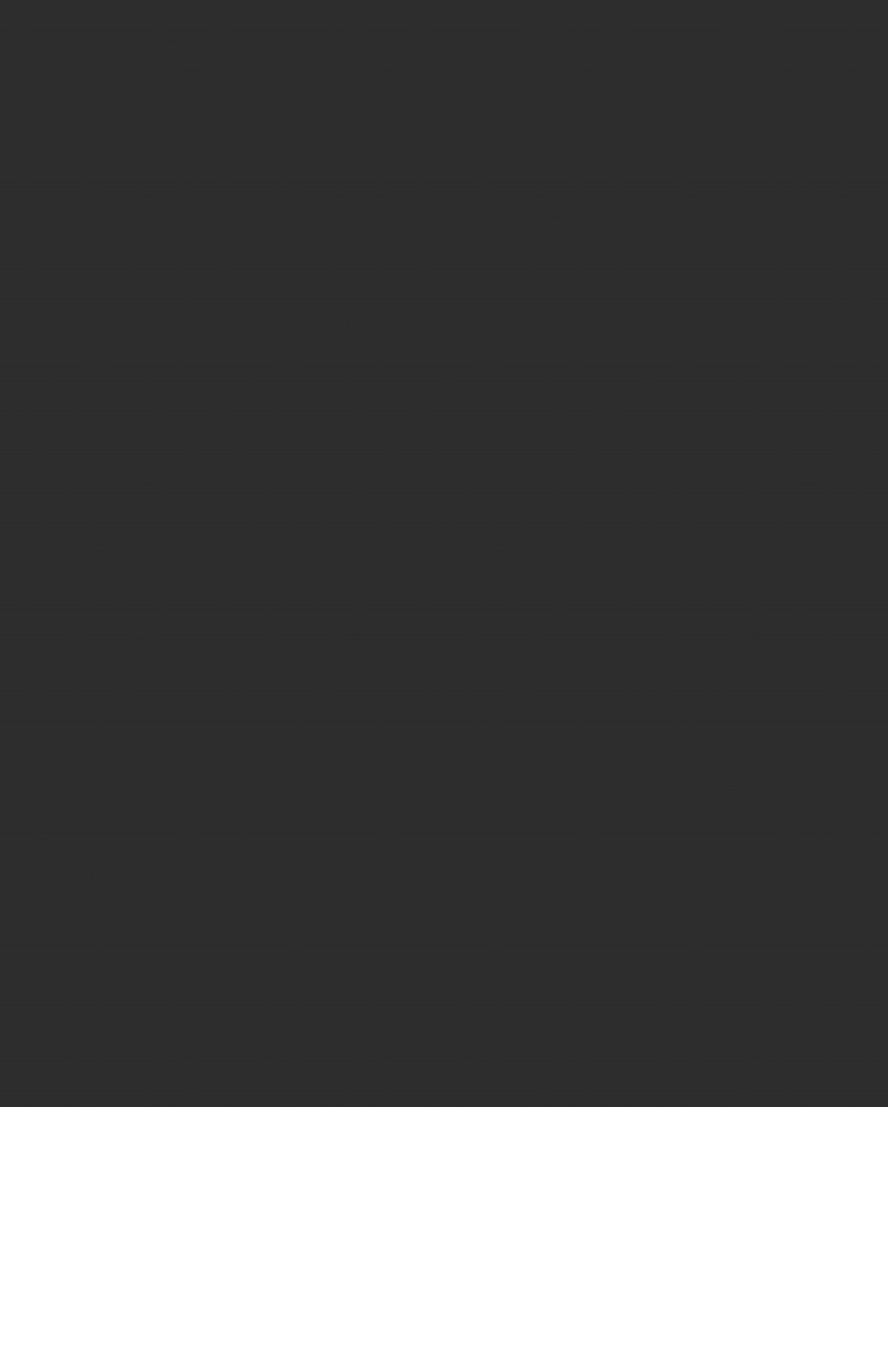 z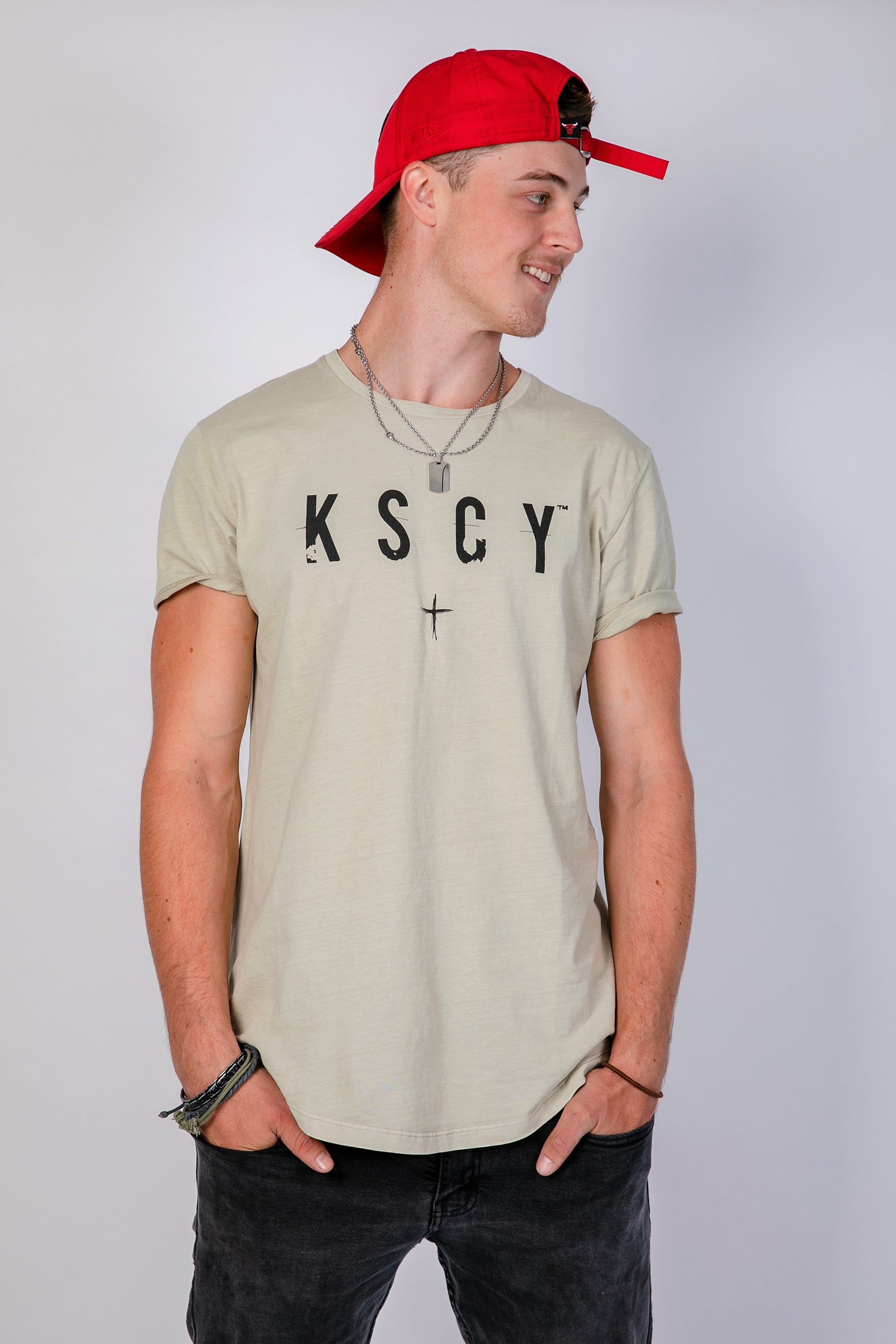 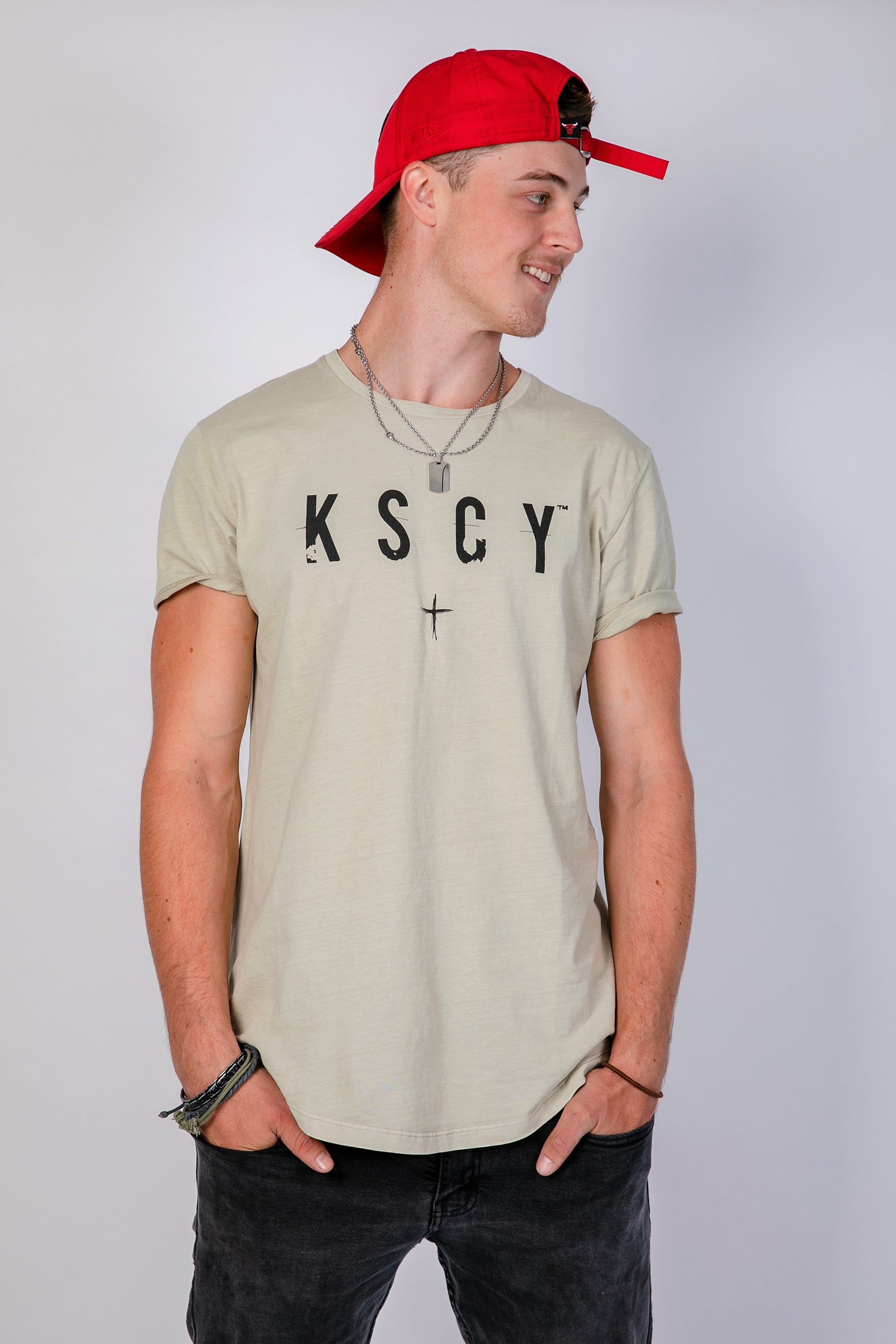 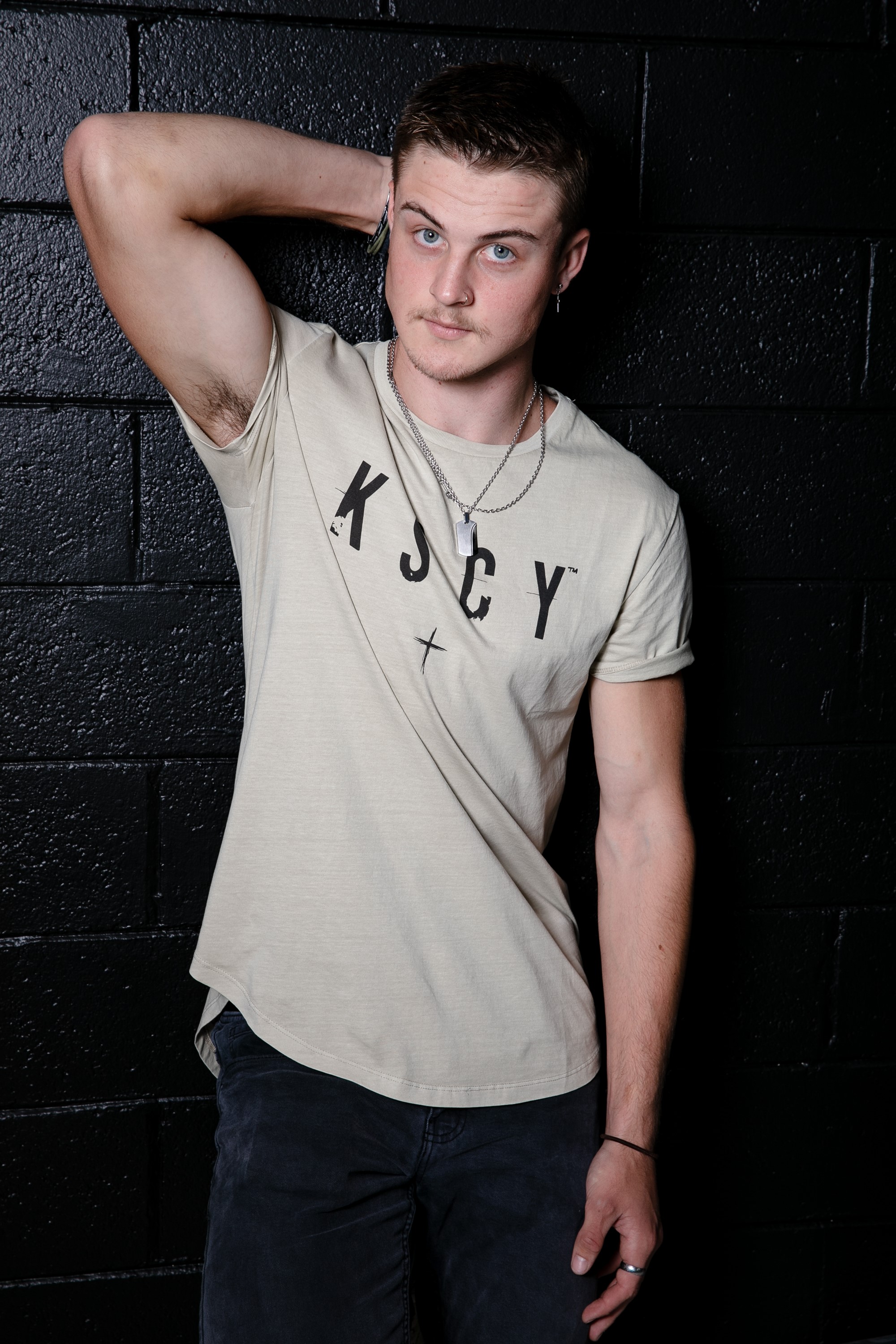 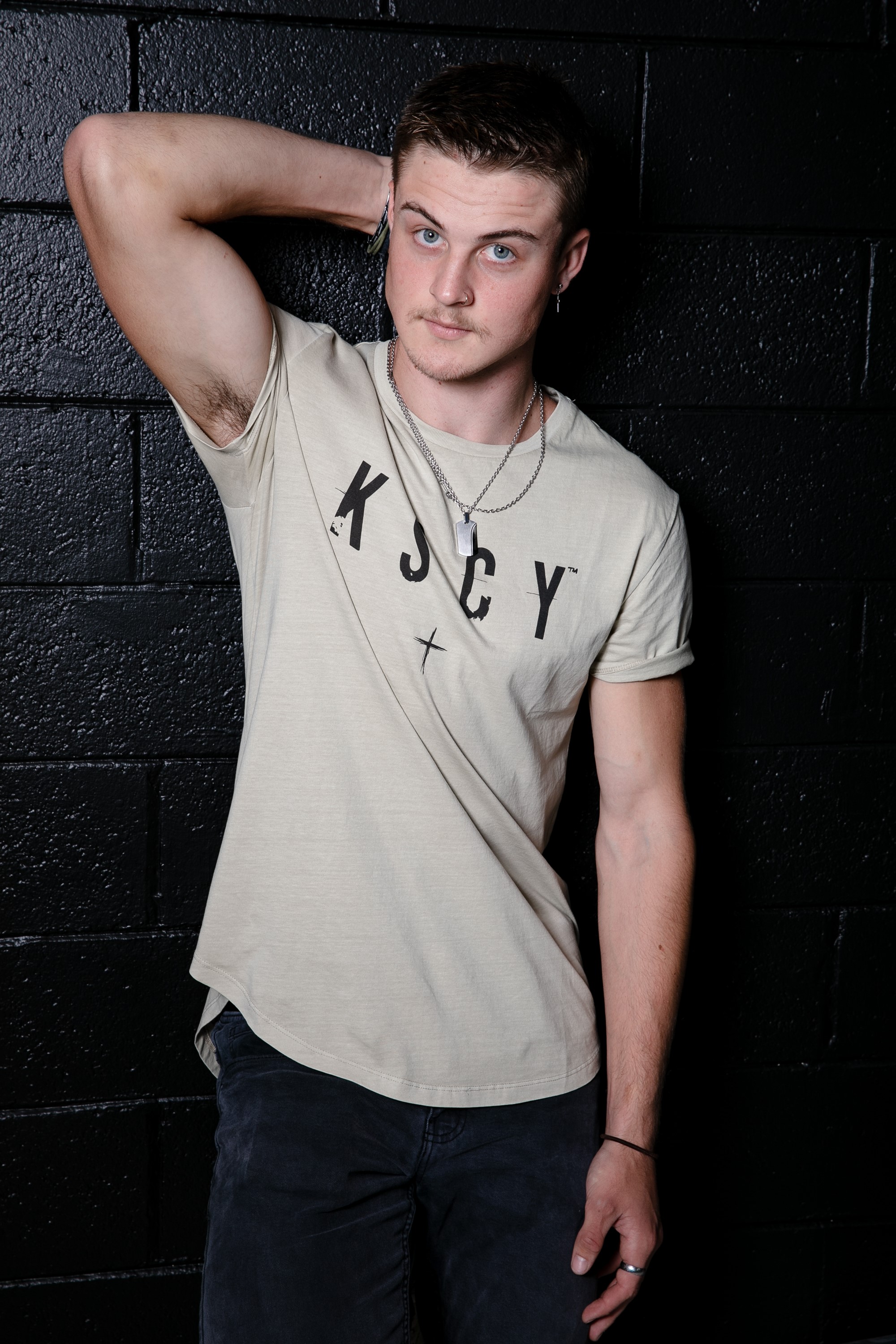 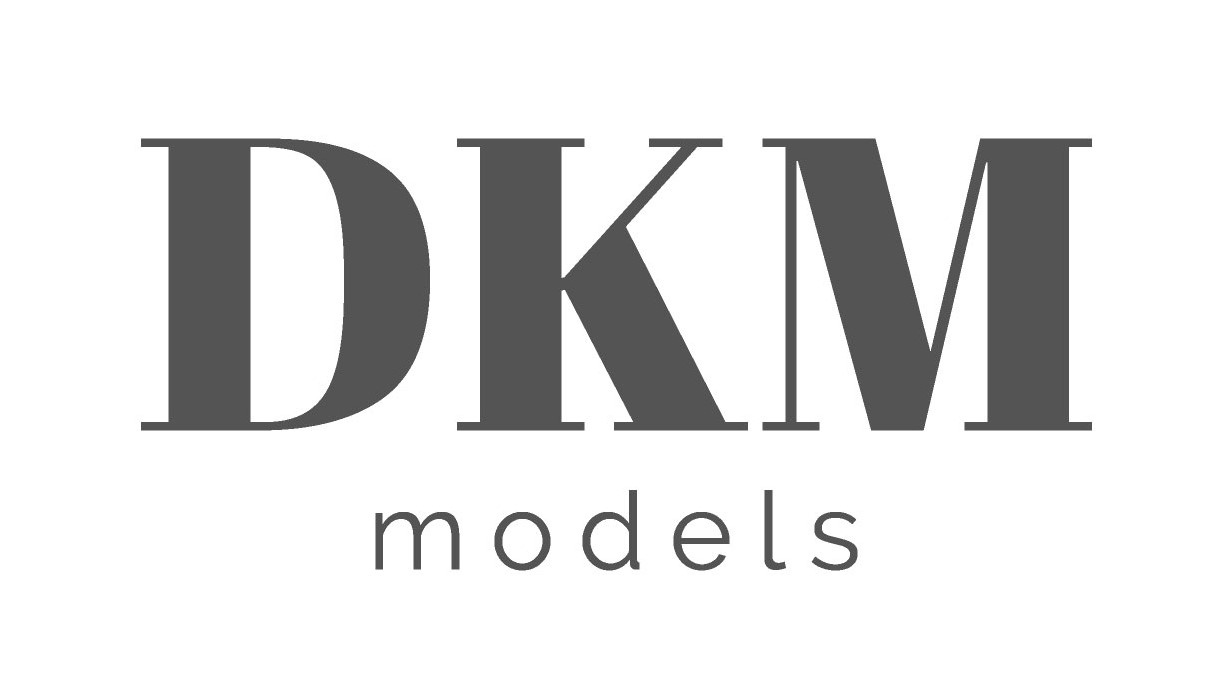 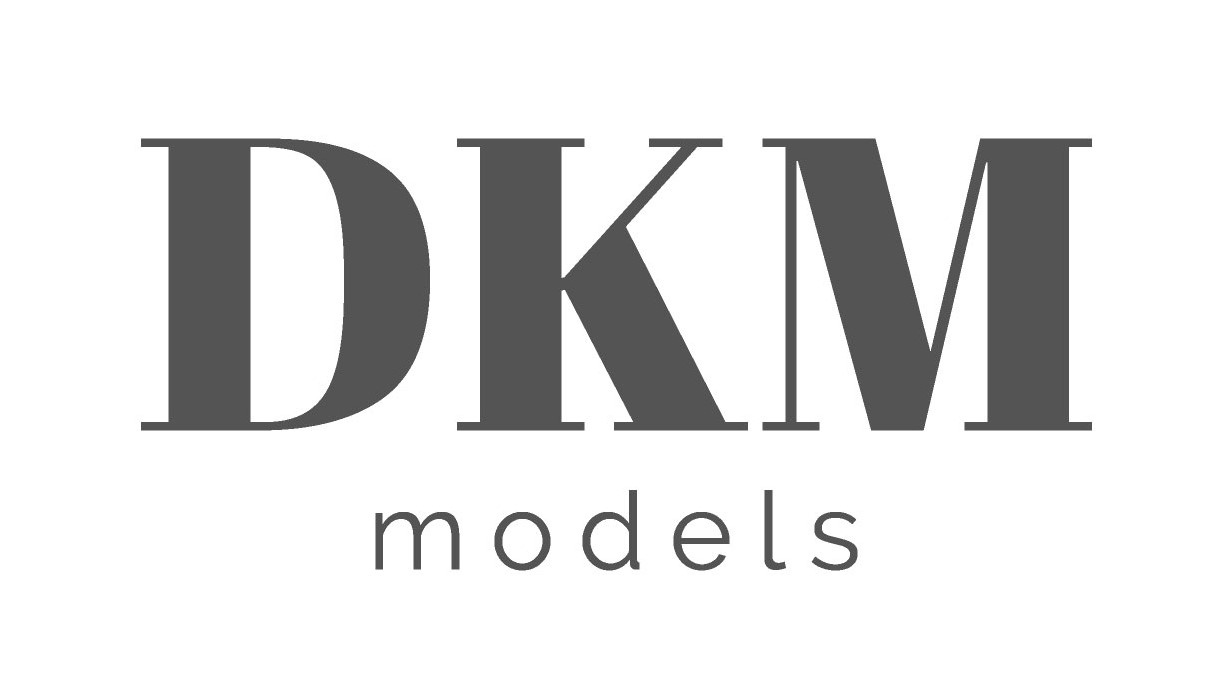 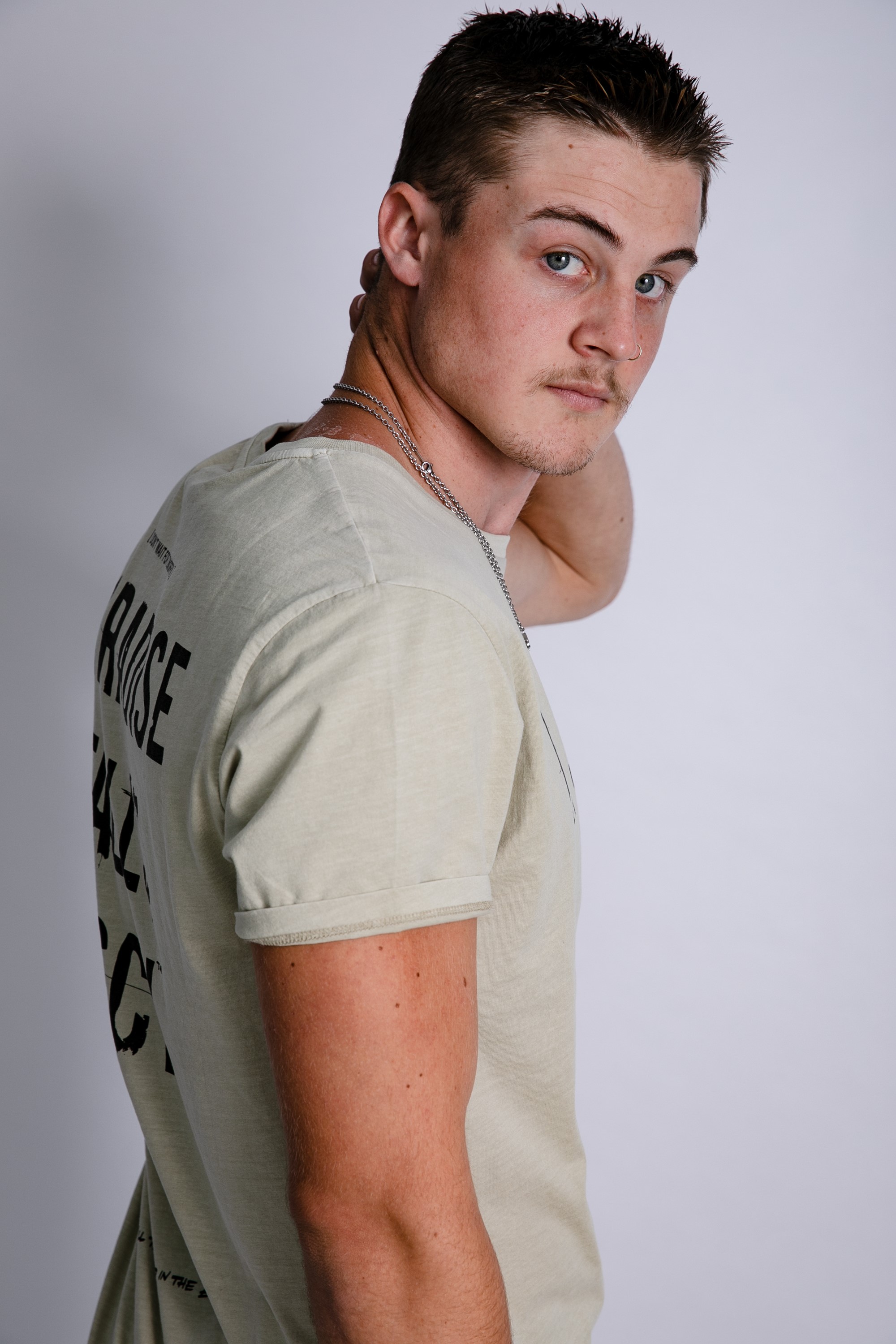 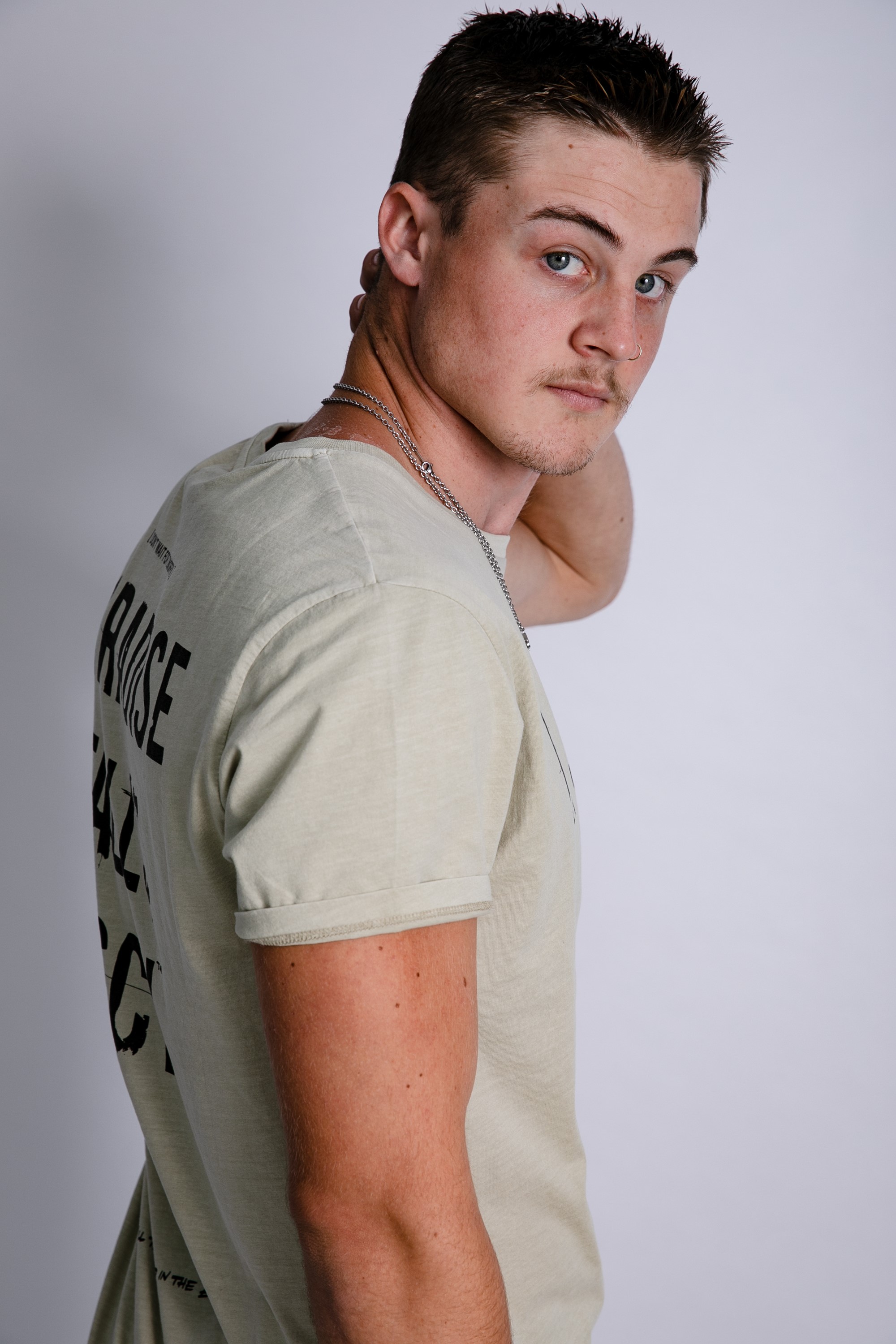 